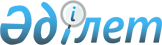 2009 жылға арналған аудандық бюджет туралыАтырау облысы Жылыой аудандық мәслихатының 2008 жылғы 24 желтоқсандағы 
N 8-3 шешімі Жылыой аудандық Әділет басқармасында 2009 жылғы 14 қаңтарда N 4-2-106 тіркелді

      РҚАО ескертпесі.

      Мәтінде авторлық орфография және пунктуация сақталған.

      Қазақстан Республикасының 2001 жылғы 23 қаңтардағы N 148-ІІ "Қазақстан Республикасындағы жергілікті мемлекеттік басқару туралы" Заңының 6 бабына және Қазақстан Республикасының Бюджет Кодексіне сәйкес, аудандық әкімияттың 19 желтоқсан 2008 жылғы N 327 қаулысын қарап, аудандық мәслихаттың кезекті VІІІ сессиясы ШЕШІМ ЕТЕДІ:

      1. 2009 жылға арналған аудандық бюджет 1 қосымшаға сәйкес келесідей көлемде бекiтілсiн:

      1) кірістер – 15 416 620 мың теңге, оның iшiнде:

      салықтық түсiмдер – 9 654 188 мың теңге;

      салықтық емес түсiмдер – 57 670 мың теңге;

      негiзгi капиталды сатудан түсiмдер – 73 726 мың теңге;

      трансферттердің түсімдері- 178 083 мың теңге.

      2) шығындар - 15 810 316 мың теңге;

      3) таза бюджеттік кредиттеу:

      бюджеттік кредиттеу – 0 мың теңге;

      бюджеттік кредиттерді өтеу – 0 мың теңге;

      4) қаржы активтерімен операциялар бойынша сальдо:

      қаржы активтерін сатып алу- 0 мың  теңге;

      мемлекеттің қаржы активтерін сатудан түсетін түсімдер – 0 мың теңге;

      5) бюджет тапшылығы (профициті) – -393 696 мың теңге;

      6) бюджет тапшылығын қаржыландыру (профицитін пайдалану):

      қарыздар түсімі – 0 мың теңге;

      қарыздарды өтеу – 0 мың теңге;

      бюджет қаражатының пайдаланылатын қалдығы – 393 696 мың теңге.

      Тендер өткізілмеуіне байланысты қала әкімшілігіндегі 123 004 000 412 бағдарламасындағы 115 млн.теңге шілде айынан қыркүйек айына ығыстырылсын; 

      Ескерту. 1 тармаққа өзгерістер енгізілді - Жылыой аудандық мәслихатының 2009.01.26 N 9-1, 2009.04.24 N 11-1, 2009.07.03 N 13-1, 2009.10.16 N 16-1 шешімдерімен.

      2. 2009 жылға арналған аудандық бюджет табыстары Қазақстан Республикасының Бюджет кодексіне және "2009 жылға арналған облыстық бюджет туралы" облыстық мәслихаттың шешіміне сәйкес мынандай түсімдер есебінде белгіленсін:

      1) салықтық түсімдер:

      облыстық мәслихат белгілеген кірістерді бөлу нормативтері  бойынша жеке табыс салығы;

      облыстық мәслихат белгілеген кірістерді бөлу нормативтері бойынша әлеуметтiк салық; 

      жеке және заңды тұлғалар, дара кәсіпкерлер мүлкіне салық;

      жер салығы;

      біріңғай жер салығы;

      көлік құралдарына салық;

      тіркелген салық;

      акциздер:

      Қазақстан Республикасының аумағында өндірілген құрамындағы этиль спиртінің көлемі 0,5 проценттен аспайтын сыраға;

      бензинге және дизель отынына;

      жер учаскелерін пайдаланғаны үшін төлемақы;

      дара кәсіпкерлерді мемлекеттік тіркегені үшін алым;      

      аукциондардан алым;

      көлік құралдарын мемлекеттiк тiркегені, сондай-ақ оларды тіркегені үшiн алым;

      жылжымайтын мүлiкке құқықтарды және онымен жасалатын мәмілелерді мемлекеттiк тiркегені үшiн алым;

      аудандық маңызы бар жалпыға ортақ пайдаланылатын автомобиль жолдарының бөлінген белдеуінде және елді мекендерде сыртқы жарнаманы орналастырғаны үшін төлемақы;

      республикалық бюджет есебіне жазылатын консулдық алымнан және мемлекеттік баждардан басқа, мемлекеттік баж.            

      2) салықтық емес түсiмдер:

      коммуналдық меншіктен түсетін кірістер:

      аудан әкімдігінің шешімі бойынша құрылған коммуналдық мемлекеттік кәсіпорындардың таза кірісі бөлігінің түсімдері;

      ауданның коммуналдық меншiгіндегі акциялардың мемлекеттік  пакеттерiне дивиденттер;

      ауданның коммуналдық меншігіндегі заңды тұлғаларға қатысу үлестеріне кірістер;

      ауданның коммуналдық меншігінің  мүлкін жалға беруден түсетін кірістер;   

      ауданның коммуналдық меншігінен түсетін басқа да кірістер;

      аудан бюджетінен қаржыландырылатын мемлекеттік мекемелердің тауарлар өткізуінен түсетін түсімдер;

      аудандық бюджеттен қаржыландырылатын мемлекеттiк мекемелер ұйымдастыратын мемлекеттiк сатып алуды өткізуден түсетін ақша түсімдері;

      аудан бюджетінен қаржыландырылатын мемлекеттік мекемелер салатын айыппұлдар, өсімпұлдар, санкциялар, өндіріп алу; 

      басқа да салықтық емес түсімдер.

      3) негізгі капиталды сатудан түсетін түсiмдер:

      аудан бюджетінен қаржыландырылатын мемлекеттік мекемелерге бекітіліп берілген мүлікті сатудан түсетін ақша;

      ауыл шаруашылығы мақсатындағы жер учаскелерін қоспағанда, жер учаскелерін сатудан түсетін түсімдер;

      жер учаскелерін жалға беру құқығын сатқаны үшін төлемақы;

      4) облыстық бюджеттен берілетін трансферттер.      

      3. Аудан бюджетiнiң облыстық бюджетке алым көлемi – 8 062 010 мың теңге көлемінде екені ескерілсін.

      4. 2009 жылға арналған аудандық бюджетте облыстық бюджеттен жалпы сомасы 321 499 мың теңге, оның ішінде: 

      Қазақстан Республикасында бiлiм берудiң 2005-2010 жылдарға арналған мемлекеттiк бағдарламасының iс шараларын iске асыруға:      

      негізгі орта және жалпы орта білім беретін мемлекеттік мекемелерде лингофондық және мультимедиалық кабинеттер құруға – 22 164 мың теңге;

      негізгі орта және жалпы орта білім беретін мемлекеттік мекемелердегі физика, химия, биология кабинеттерін оқу жабдығымен жарақтандыруға – 12 290 мың теңге;      

      білім беру саласында жаңа технология оқу жүйесін енгізуге – 29 755 мың теңге;

      жаңадан іске қосылатын білім беру объектілерін ұстауға – 106 488 мың теңге;

      білім беру саласына қатысты мекемелерді материалды-техникалық жарақтандыруға – 5 000 мың теңге;

      аз қамтылған отбасылардың 18 жасқа дейінгі балаларына мемлекеттік жәрдемақылар төлеуге – 6 672 мың теңге;

      Ескерту. 4 тармаққа өзгеріс енгізілді, келесі мазмұндағы жолдармен және 1) тармақшамен толықтырылды - Жылыой аудандық мәслихатының 2009.04.24 N 11-1 шешімімен.

      әлеуметтік жұмыс орындары және жастар тәжірибесі бағдарламасын кеңейтуге – 27 278 мың теңге;

      ең төменгі күнкөріс деңгейі мөлшерінің өсуіне байланысты 18 жасқа дейінгі балаларға ай сайынғы мемлекеттік жәрдемақы төлеуге -  733 мың теңге;

      өңірлік жұмыспен қамту және кадрларды қайта даярлау стратегиясын іске асыру шеңберінде аудандық маңызы бар автомобиль жолдарын, қала және елді мекендер көшелерін жөндеу және ұстауға – 131 823 мың теңге;  

      1) 2009 жылға арналған аудандық бюджетте Ұлы Отан Соғысының қатысушылары мен мүгедектеріне бір жолғы әлеуметтік көмек үшін 2 600 мың теңге сомасында қаражат қаралғаны ескерілсін.

      Ұлы Отан Соғысының қатысушылары мен мүгедектеріне 100 мың теңге мөлшерінде бір жолғы әлеуметтік көмек көрсетілсін.

      мемлекеттік атаулы әлеуметтік көмек төлеуге – 714 мың теңге ағымдағы трансферттер қаралғаны ескерілсін.

      5. Аудан әкімінің шұғыл шығындарға арналған резервтік қоры 3 989 мың теңге көлемінде ескерілсін.

      Ескерту. 5 тармаққа өзгеріс енгізілді - Жылыой аудандық мәслихатының 2009.04.24 N 11-1 шешімімен.

      6. 2009 жылға арналған аудандық бюджеттің құрамында әрбір ауылдық (селолық) округтердің әкімдерінің аппаратарының бюджеттік бағдарламаларын қаржыландыру мөлшері 2 қосымшаға сәйкес бекітілсін. 



      7. 2009 жылға арналған аудандық бюджетті атқару процесінде облыстық мәслихаттың шешімімен белгіленген бағдарламалар ескеріле отырып, секвестрлеуге жатпайтын аудандық бюджеттің бағдарламаларының тізбесі 3 қосымшаға сәйкес бекітілсін.

      8. Аудандық мәслихаттың 2007 жылғы 19 желтоқсандағы N 3/2 "Жылыой ауданының 2008 жылға арналған аудандық бюджет туралы"  шешімінің күші жойылды деп танылсын.

      9. Осы шешім 2009 жылдың 1 қаңтарынан бастап қолданысқа енгізіледі.

 

      Аудандық мәслихаттың кезекті

      VIII cессиясының төрағасы:          Т. Қыдырбаев             Аудандық мәслихаттың хатшысы:       М. Кенғанов

 

Аудандық мәслихаттың

2009 жылғы 16 қазандағы

№ 16-1 шешіміне 1 қосымшаАудандық мәслихаттың

2008 жылғы 24 желтоқсандағы

№ 8-3 шешіміне 1 қосымша2009 жылғы нақтыланған бюджет      Ескерту. 1 қосымша жаңа редакцияда - Жылыой аудандық мәслихатының 2009.01.26 N 9-1, 2009.04.24 N 11-1, 2009.07.03 N 13-1, 2009.10.16 N 16-1 шешімдерімен.

 Аудандық мәслихаттың

2009 жылғы 16 қазандағы

№ 16-1 шешіміне 2 қосымшаАудандық мәслихаттың

2008 жылғы 24 желтоқсандағы

№ 8-3 шешіміне 2 қосымшаҚаладағы аудан, аудандық маңызы бар қаланың,

кенттің, ауылдың, (селоның), ауылдық (селолық)

округтің әкiмi аппаратын қаржыландыру мөлшері      Ескерту. 2 қосымша жаңа редакцияда - Жылыой аудандық мәслихатының 2009.01.26 N 9-1, 2009.04.24 N 11-1, 2009.07.03 N 13-1, 2009.10.16 N 16-1 шешімдерімен.мың теңгекестенің жалғасы                         мың теңге

Аудандық мәслихаттың

2008 жылғы 24 желтоқсандағы

N 8-3 шешіміне 3 қосымша2009 жылға арналған аудандық бюджетті атқару процесінде

облыстық мәслихаттың шешімімен белгіленген бағдарламалар

ескеріле отырып, секвестрлеуге жатпайтын аудандық бюджеттің

бағдарламаларының тізбесі
					© 2012. Қазақстан Республикасы Әділет министрлігінің «Қазақстан Республикасының Заңнама және құқықтық ақпарат институты» ШЖҚ РМК
				Санаты

    Сыныбы

        Ішкi сыныбы               АтауыСанаты

    Сыныбы

        Ішкi сыныбы               АтауыСанаты

    Сыныбы

        Ішкi сыныбы               АтауыСанаты

    Сыныбы

        Ішкi сыныбы               АтауыСомасы

мың теңгеI. Кірістер15 416 6201Салықтық түсiмдер14 984 34601Табыс салығы17 6632Жеке табыс салығы17 66304Меншiкке салынатын салықтар14 882 6661Мүлікке салынатын салықтар14 704 4133Жер салығы38 2894Көлік құралдарына салынатын салық139 1575Біріңғай жер салығы80705Тауарларға, жұмыстарға және қызметтерге салынатын iшкi салықтар68 5602Акциздер7 5243Табиғи және басқа да ресурстарды пайдаланғаны үшін түсетін түсімдер46 7684Кәсіпкерлік және кәсіби қызметті жүргізгені

үшін алынатын алымдар13 5025Құмар ойын бизнеске салық76608Заңдық мәндi iс-әрекеттердi жасағаны және (немесе) оған уәкiлеттiгi бар мемлекеттiк органдар немесе лауазымды адамдар құжаттар бергені үшін алынатын мiндеттi төлемдер15 4571Мемлекеттік баж15 4572Салықтық емес түсiмдер81 24201Мемлекеттік меншiктен түсетiн кірістер16 3535Мемлекет меншігіндегі мүлікті жалға беруден

түсетін кірістер6 1139Мемлекеттік меншіктен түсетін басқа да кірістер10 24002Мемлекеттiк бюджеттен қаржыландырылатынмемлекеттiк мекемелердiң тауарларды (жұмыстар- ды, қызметтерді) өткiзуiнен түсетiн түсiмдер01Мемлекеттiк бюджеттен қаржыландырылатын мемле- кеттiк мекемелердiң тауарларды (жұмыстарды, қызметтерді) өткiзуiнен түсетiн түсiмдер003Мемлекеттiк бюджеттен қаржыландырылатын мемле- кеттiк мекемелер ұйымдастыратын мемлекеттiк сатып алуды өткiзуден түсетiн ақша түсiмдерi2 9421Мемлекеттiк бюджеттен қаржыландырылатын мемле- кеттiк мекемелер ұйымдастыратын мемлекеттiк сатып алуды өткiзуден түсетiн ақша түсiмдерi2 94204Мемлекеттiк бюджеттен қаржыландырылатын, сондай-ақ Қазақстан Республикасы Ұлттық банкiнiң бюджетiнен (шығыстар сметасынан) ұсталатын және қаржыландырылатын мемлекеттiк мекемелер салатын айыппұлдар, өсiмпұлдар, санкциялар, өндiрiп алулар56 6831Мұнай секторы ұйымдарынан түсетін түсімдерді қоспағанда, мемлекеттiк бюджеттен қаржыланды- рылатын, сондай-ақ Қазақстан Республикасы Ұлттық банкiнiң бюджетiнен (шығыстар сметасынан) ұсталатын және қаржыландырылатын мемлекеттiк мекемелер салатын айыппұлдар, өсiмпұлдар, санкциялар, өндiрiп алулар56 68306Басқа да салықтық емес түсiмдер5 2641Басқа да салықтық емес түсiмдер5 2643Негiзгi капиталды сатудан түсетiн түсiмдер30 24403Жердi және материалдық емес активтердi сату30 2441Жердi сату29 9682Материалдық емес активтерді сату2764Трансферттердің түсiмдері320 78802Мемлекеттiк басқарудың жоғарғы тұрғаноргандарынан түсетiн трансферттер320 7882Облыстық бюджеттен түсетiн трансферттер320 7888Бюджет қаражаттарының пайдаланылатын қалдықтары393 69601Бюджет қаражаты қалдықтары393 6961Бюджет қаражатының бос қалдықтары393 696Функционалдық топ

    Кіші функция

        Бюд.бағ.әкімшісі

            Бағдарлама            АтауыФункционалдық топ

    Кіші функция

        Бюд.бағ.әкімшісі

            Бағдарлама            АтауыФункционалдық топ

    Кіші функция

        Бюд.бағ.әкімшісі

            Бағдарлама            АтауыФункционалдық топ

    Кіші функция

        Бюд.бағ.әкімшісі

            Бағдарлама            АтауыФункционалдық топ

    Кіші функция

        Бюд.бағ.әкімшісі

            Бағдарлама            АтауыСомасы

мың теңгеII. Шығыстар15 810 3161Жалпы сипаттағы мемлекеттiк қызметтер144 27701Мемлекеттiк басқарудың жалпы функцияларын орындайтын өкiлдi, атқарушы және басқа

органдар121222112Аудан маслихатының аппараты11 610001Аудан маслихатының қызметiн қамтамасызету11 610122Аудан әкiмiнiң аппараты44 973001Аудан әкiмiнiң қызметiн қамтамасыз ету44 973123Қаладағы аудан, аудандық маңызы бар қала, кент, ауыл, (село), ауылдық (селолық)

округ әкiмiнің аппараты64 639001Қаладағы аудан, аудандық маңызы бар

қаланың, кенттің, ауылдың, (селоның), ауылдық (селолық) округтің әкiмi аппаратының қызметін қамтамасыз ету64 63902Қаржылық қызмет13 677452Ауданның қаржы бөлiмi13 677001Қаржы бөлiмiнiң қызметiн қамтамасыз ету11 250003Салық салу мақсатында мүлiктi бағалауды жүргiзу664004Біржолғы талондарды беру жөніндегі жұмысты және біржолғы талондарды іске асырудан сомаларды жинаудың толықтығын қаматамасыз етуді ұйымдастыру1 763011Коммуналдық меншікке түскен мүлікті есепке алу, сақтау, бағалау және сату005Жоспарлау және статистикалық қызмет9 378453Ауданның экономика және бюджеттiк жоспарлау бөлiмi9 378001Экономика және бюджеттiк жоспарлау бөлiмiнің қызметін қамтамасыз ету9 3782Қорғаныс4 50201Әскери мұқтаждар4 502122Аудан әкiмiнiң аппараты4 502005Жалпыға бiрдей әскери мiндеттi атқару

шеңберiндегi iс-шаралар4 5024Бiлiм беру1 692 10301Мектепке дейiнгi тәрбие және оқыту355 239123Қаладағы аудан, аудандық маңызы бар қала,

кент, ауыл,(село), ауылдық (селолық)

округ әкiмiнің аппараты355 239004Мектепке дейiнгi тәрбие ұйымдарын қолдау355 23902Бастауыш, негiзгi орта және жалпы орта бiлiм беру1 318 121464Ауданның бiлiм беру бөлiмi1 318 121003Жалпы бiлiм беру1 223 423006Балалар үшiн қосымша бiлiм беру64 079010Республикалық бюджеттен берілетін

нысаналы трансферттердің есебiнен білім берудің мемлекеттік жүйесіне оқытудың жаңа технологияларын енгізу30 61909Бiлiм беру саласындағы өзге де қызметтер18 743464Ауданның бiлiм беру бөлiмi18 743001Бiлiм беру бөлiмiнiң қызметiн қамтамасыз ету10 769005Ауданның (облыстық маңызы бар қаланың) мемлекеттiк бiлiм беру мекемелері үшiн оқулықтармен оқу-әдістемелік кешендерді сатып алу және жеткiзу7 174007Аудандық (қалалық) ауқымдағы мектеп олимпиадаларын және мектептен тысіс-шараларды өткізу8006Әлеуметтiк көмек және әлеуметтiк қамсыздандыру179 11902Әлеуметтiк көмек158 328123Қаладағы аудан, аудандық маңызы бар қала, кент, ауыл, (село), ауылдық (селолық) округ әкiмiнің аппараты17 211003Мұқтаж азаматтарға үйінде әлеуметтiк көмек көрсету17 211451Ауданның жұмыспен қамту және әлеуметтiк бағдарламалар бөлiмi141 11702Еңбекпен қамту бағдарламасы70 613004Ауылдық жерлерде тұратын денсаулық  сақтау, бiлiм беру, әлеуметтiк қамтамасыз ету, мәдениет және спорт мамандарына отын сатып алуға Қазақстан Республикасының заңнамасына сәйкес әлеуметтiк көмек көрсету2 400005Мемлекеттiк атаулы әлеуметтiк көмек2 901006Тұрғын үй көмегi2 545007Жергiлiктi өкiлеттi органдардың шешiмi

бойынша мұқтаж азаматтардың жекелеген топтарына әлеуметтiк көмек18 085010Үйден тәрбиеленіп оқытылатын мүгедек балаларды материалдық қамтамасыз ету1 76501618 жасқа дейінгі балаларға мемлекеттік жәрдемақылар37 621017Мүгедектерді оңалту жеке бағдарламасына сәйкес, мұқтаж мүгедектерді міндетті гигеналық құралдармен қамтамасыз етуге және ымдалу тілі мамандарының, жеке көмекшілердің қызмет көрсету5 18709Әлеуметтiк көмек және әлеуметтiк қамтама- сыз ету салаларындағы өзге де қызметтер20 791451Ауданның жұмыспен қамту және әлеуметтiк бағдарламалар бөлiмi20 791001Жұмыспен қамту және әлеуметтiк бағдарла- малар бөлiмiнiң қызметiн қамтамасыз ету19 449011Жәрдемақыларды және басқа да әлеуметтiк төлемдердi есептеу, төлеу мен жеткiзу бойынша қызметтерге ақы төлеу  1 3427Тұрғын үй-коммуналдық шаруашылық830 66401Тұрғын үй шаруашылығы22 800458Ауданның тұрғын-үй коммуналдық шаруашылы- ғы, жолаушылар көлiгi және автомобиль жолдары бөлiмi22 800004Азаматтардың жекелеген санаттарын тұрғын үймен қамтамасыз ету22 80002Коммуналдық шаруашылық703000123Қаладағы аудан, аудандық маңызы бар қала, кент, ауыл, (село), ауылдық (селолық) округ әкiмiнің аппараты5 000014Елді мекендерді сумен жабдықтауды

ұйымдастыру5 000458Ауданның тұрғын-үй коммуналдық шаруашылығы, жолаушылар көлiгi және автомобиль жолдары бөлiмi698 000012Сумен жабдықтау және су бөлу жүйесінің қызмет етуі509 000026Ауданның коммуналдық меншігіндегі жылу жүйелерін қолдануды ұйымдастыру189 00003Елдi мекендердi көркейту104 864123Қаладағы аудан, аудандық маңызы бар қала, кент, ауыл, (село), ауылдық (селолық) округ әкiмiнің аппараты104 864008Елдi мекендерде көшелердi жарықтандыру33 170009Елдi мекендердiң санитариясын қамтамасыз ету36 294011Елдi мекендердi абаттандыру мен көгалдандыру35 4008Мәдениет, спорт, туризм және акпараттық кеңiстiк225 93201Мәдениет саласындағы қызмет176 126467Ауданның құрылыс бөлімі150 000011Мәдениет объектілерін дамыту150 000455Ауданның мәдениет және тілдерді дамыту бөлiмi26 126003Мәдени-демалыс жұмысын қолдау26 12602Спорт3 720465Ауданның Дене шынықтыру және спорт бөлiмi3 720006Аудандық деңгейде спорттық жарыстар өткiзу1 460007Әртүрлi спорт түрлерi бойынша аудан құрама командаларының мүшелерiн дайындау және олардың облыстық спорт жарыстарына қатысуы2 26003Ақпараттық кеңiстiк30 464455Ауданның мәдениет және тілдерді дамыту

бөлiмi29 464006Аудандық кiтапханалардың жұмыс iстеуi29 464456Ауданның ішкі саясат бөлімі1 000002Бұқаралық ақпарат құралдары арқылы мемлекеттік ақпарат саясатын жүргізу1 00009Мәдениет, спорт, туризм және акпараттық кеңiстiктi ұйымдастыру жөнiндегi өзге де қызметтер15 622455Ауданның мәдениет және тілдерді дамыту бөлiмi5 661001Мәдениет және тілдерді дамыту бөлiмiнiң қызметiн қамтамасыз ету5 661456Ауданның ішкі саясат бөлімі5 329001Iшкi саясат бөлiмiнiң қызметiн қамтамасыз ету5 329465Ауданның Дене шынықтыру және спорт бөлiмi4 632001Ауданның Дене шынықтыру және спорт бөлiмiнің қызметін қамтамасыз ету4 63210Ауыл, су, орман, балық шаруашылығы, ерекше қорғалатын табиғи аумақтар, қоршаған ортаны және жануарлар дүниесiн қорғау, жер қатынастары1181801Ауыл шаруашылығы5641462Ауданның ауыл шаруашылық бөлiмi5641001Ауыл шаруашылығы бөлiмiнiң қызметiн қамтамасыз ету5641453Ауданның экономика және бюджеттiк

жоспарлау бөлiмi1186099Республикалық бюджеттен берілетін нысаналы трансферттер есебінен ауылдық елді мекендер саласының мамандарын әлеуметтік қолдау шараларын іске асыру118606Жер қатынастары4 991463Ауданның жер қатынастары бөлімі4 991001Жер қатынастары бөлiмiнiң қызметiн қамтамасыз ету4 99111Өнеркәсiп, сәулет, қала құрылысы және құрылыс қызметi20 22902Сәулет, қала құрылысы және құрылыс қызметi20229467Ауданның құрылыс бөлімі4 056001Құрылыс бөлiмiнiң қызметiн қамтамасыз ету4 056468Ауданның сәулет және қала құрылысы бөлiмi16 173001Қала құрылысы және сәулет бөлiмiнiң қызметiн қамтамасыз ету16 17312Көлік және коммуникация300 00001Автомобиль көлігі12 000458Ауданның тұрғын-үй коммуналдық шаруашылы- ғы, жолаушылар көлiгi және автомобиль жолдары бөлiмi12 000023Автомобиль жолдарының жұмыс істеуін қамтамасыз ету12 00009Басқалар288 000458Ауданның тұрғын-үй коммуналдық шаруашылығы, жолаушылар көлiгi және автомобиль жолдары бөлiмi288 000008Өңірлік жұмыспен қамту және кадрларды қайта даярлау стратегиясын іске асыру шеңберінде аудандық маңызы бар автомобильдер жолдарын, қала және елді мекендер көшелерін жөндеу және ұстау288 000Басқалар4 339 65309Басқалар4 339 653452Ауданның қаржы бөлiмi4 334 610012Ауданның жергілікті атқарушы органының резерві4 474014Заңды тұлғалардың жарғылық капиталын қалыптастыру немесе ұлғайту4 330 136458Ауданның тұрғын-үй коммуналдық шаруашылығы, жолаушылар көлiгi және автомобиль жолдары бөлiмi5 043001Тұрғын-үй коммуналдық шаруашылығы, жолаушылар көлiгi және автомобиль жолдары бөлiмiнiң қызметiн қамтамасыз ету5 04315Трансферттер8 062 01901Трансферттер8 062 019452Ауданның қаржы бөлiмi8 062 019006Нысаналы пайдаланылмаған (толық пайдаланылмаған) трансферттерді қайтару9007Бюджеттiк алулар8 062 010III. ТАЗА БЮДЖЕТТІК КРЕДИТ0IV. ҚАРЖЫЛЫҚ АКТИВТЕРМЕН ЖАСАЛҒАН ОПЕРАЦИЯДАН ҚАЛДЫҚ0V. Бюджет тапшылығы (дефицит)-393 696VI. Бюджет тапшылығын қаржыландыру (профицитін пайдалану)393 696Бағдарламалардың коды

      Бюджеттік бағдарламалардың

      атауыБағдарламалардың коды

      Бюджеттік бағдарламалардың

      атауыМемлекеттік органдардың атауыМемлекеттік органдардың атауыМемлекеттік органдардың атауыМемлекеттік органдардың атауыБағдарламалардың коды

      Бюджеттік бағдарламалардың

      атауыБағдарламалардың коды

      Бюджеттік бағдарламалардың

      атауыҚұлсары

қаласы

әкіміҚосша-

ғылЖаңа-

Қара

тонАқкиз-

тоғай123001Қаланың, ауылдың, (селоның),

ауылдық (селолық) округтіңәкiмi аппаратының қызметінқамтамасыз ету20 3607 5239 1026 703123004Мектепке дейінгі тәрбиеұйымдарын қолдау355 239123003Мұқтаж азаматтарға үйінде

әлеуметтік көмек көрсету14 909487922123008Елді мекендерде көшелерді

жарықтандыру22 4789 200452123009Елді мекендердің санитариясынқамтамасыз ету32 3949001 200600123011Елді мекендерді абаттандыру

және көгалдандыру35 400Барлығы480 780891020 4247 755Бағдарламалардың коды

       Бюджеттік бағдарламалардың

       атауыБағдарламалардың коды

       Бюджеттік бағдарламалардың

       атауыМемлекеттік органдардың атауыМемлекеттік органдардың атауыМемлекеттік органдардың атауыМемлекеттік органдардың атауыБағдарламалардың коды

       Бюджеттік бағдарламалардың

       атауыБағдарламалардың коды

       Бюджеттік бағдарламалардың

       атауыҚара-

арнаЖем

селолықМайкөм-

генБарлығы123001Қаланың, ауылдың, (селоның),

ауылдық (селолық) округтіңәкiмi аппаратының қызметінқамтамасыз ету7 4397 2116 30164 639123004Мектепке дейінгі тәрбие

ұйымдарын қолдау355 239123003Мұқтаж азаматтарға үйінде

әлеуметтік көмек көрсету41747617 211123008Елді мекендерде көшелерді

жарықтандыру60044033 170123009Елді мекендердің санитариясынқамтамасыз ету60060036 294123011Елді мекендерді абаттандыружәне көгалдандыру35 400Барлығы9 0568 7276 301541 953Функционалдық топ

   Бюджеттік бағдарламалардың

   әкімшісі

      Бағдарлама                    АТАУЫФункционалдық топ

   Бюджеттік бағдарламалардың

   әкімшісі

      Бағдарлама                    АТАУЫФункционалдық топ

   Бюджеттік бағдарламалардың

   әкімшісі

      Бағдарлама                    АТАУЫФункционалдық топ

   Бюджеттік бағдарламалардың

   әкімшісі

      Бағдарлама                    АТАУЫ4Білім464Білім бөлімі3Жалпы білім беру